2021年度　ライフプラン講座　主催者アンケート　　　　　　　　　　　　　記入者のお名前　　　　　　　　　　　　　　　　　　　　　　　　　　　　　　　　　（連絡先　　　　　　　　　　　　　　　　　　　）ライフプラン講座を企画していただきありがとうございました。今後の参考にさせていただきますので、下記アンケートにお答えください。（講座終了後、早目にＦＡＸで送って下さい。）主催者　　　　　　　　　　　　　　　　講座開催日　　　　　年　　　月　　　日（　　）　　　講座内容　　　　　　　　　　　　　　　　講　師　名　　　　　　　　　　　　　　　　　　　今日の講座について全体的にどういう印象でしたか？（　　）とてもよくわかった　　（　　）わかった　　（　　）わかりにくかった講師の話し方などはいかがでしたか？　　（　　）話し方にメリハリがあり聞きやすかった　（　　）話し方にメリハリがなかった　　（　　）話の組み立て方がうまかった　　　　　　（　　）話の組み立てがうまくなかった　　（　　）時間配分が適切だった　　　　　　　　　（　　）時間配分が不適切だった　　（　　）わかりやすい話し方だった　　　　　　　（　　）講座のポイントがわかりにくい　　　　　　　　　　　　　　　　　　　　　　　　　（　　）特に印象に残らなかった　　　資料はいかがでしたか？（　　）わかりやすかった　　　（　　）ふつう　　　（　　）わかりにくい　参加者は満足していましたか？　　（　　）好評　　　　　　　　　（　　）ふつう　　　（　　）不評企画について　　　（　　）企画してよかった　　　（　　）また是非企画したい　　（　　）何ともいえない　　（　　）講座内容についてもっと検討して欲しい　　　　　　ご意見や感想をご記入ください。（気付いたこと､要望など何でもどうぞ）　　　　　　　　　　　ご協力ありがとうございました。何か回答等が必要な場合は、連絡先をご記入ください。今後ともよろしくお願いいたします。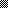 